8 (981) 879 75 07
сайт: baltagrosnabspb.ru 
email: baltagrosnabspb@mail.ru
факс: (812) 324-90-05 
8-800-2222-195 (звонок бесплатный)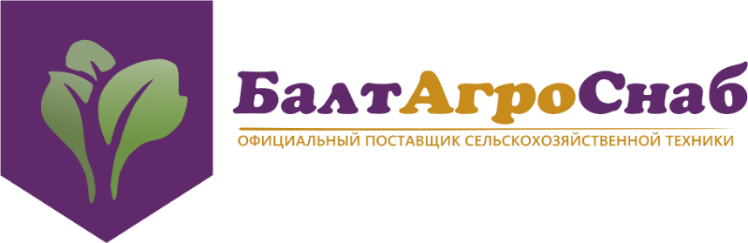 Смеситель кормораздатчик Trioliet Solomix 2 тип 24ZKT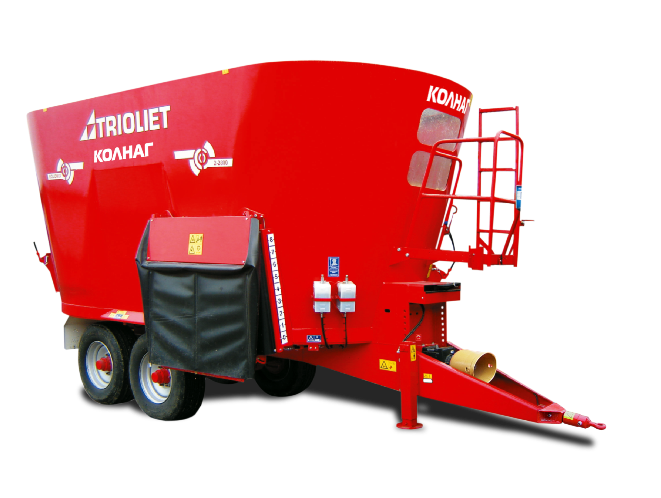 Смеситель предназначен для приготовления (разрыхления, частичного измельчения и смешивания) и раздачи кормовых смесей из различных (в зависимости от применяемого в хозяйстве рациона) компонентов (зеленая масса, силос, сенаж, рассыпное и прессованное сено, солома, комбикорм, корнеплоды, брикетированные корма, твердые или жидкие кормовые добавки), с применением электронной системы взвешивания компонентов кормовой смеси. Смеситель применяется в животноводческих помещениях, а также на откормочных площадках вне помещений. Зоны применения: зоны ведения животноводства, кроме горных областей. Стандартное оборудование:                                  - Пневматическая тормозная система- Электронное взвешивающее устройство EZ 2810V- Комплект световой сигнализации- Понижающий редукторДополнительное оборудование 
(поставляется по дополнительному заказу)- Электрическое управление - Гидравлическая опорная стойка- Гидравлическое управление контрножами- Электронное взвешивающее устройство EZ 3610V- Программа контроля процесса кормления TFM TrackerПринцип работы смесителя - кормораздатчика Для загрузки различных компонентов грубых кормов применяется фронтальный погрузчик или ковш. Загружаемая сверху масса втягивается перемешивающим шнеком (шнеками) и измельчается с помощью установленных на шнеке (шнеках) ножей. Фуражная масса перемещается от центра в верхней части шнека (шнеков) по коническим стенам (смесительной камеры) вниз (рис.3), посредством чего она передвигается радиально (лучеобразно) на небольшое расстояние. Коэффициент наполнения до 90 % гарантирует наиболее эффективное перемешивание. Для ускорения процесса измельчения и предотвращения наматывания (сухой) травяной силосной массы на перемешивающий шнек в смесительную камеру могут вводиться контрножи. Гидроцилиндры, входящие в стандартную комплектацию и приводимые в действие посредством управления из трактора, обеспечивают открывание дозирующих клапанов, расположенных в зависимости от типа машины с правой, левой или передней стороны. Привод транспортера от гидромотора, управление механическое дистанционное. Выгрузка готового корма осуществляется через боковой (боковые) дозирующие клапана смесительной камеры или через передний выгрузной клапан на транспортер. Переднее расположение поперечного транспортера облегчает контроль водителя за процессом раздачи корма, но при выгрузке на кормовой стол часть корма может попадать под колеса.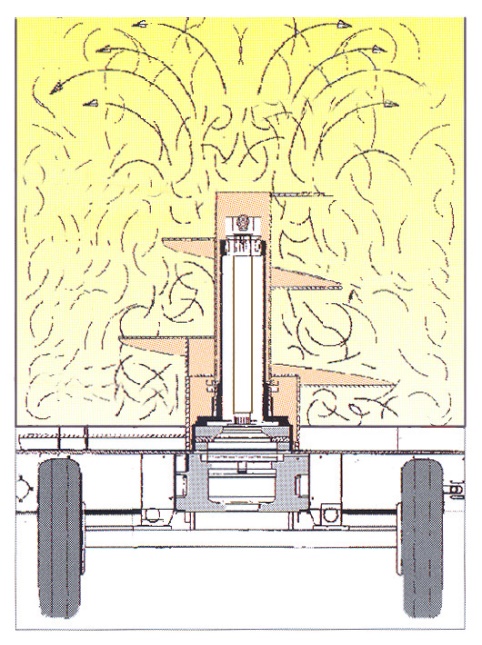 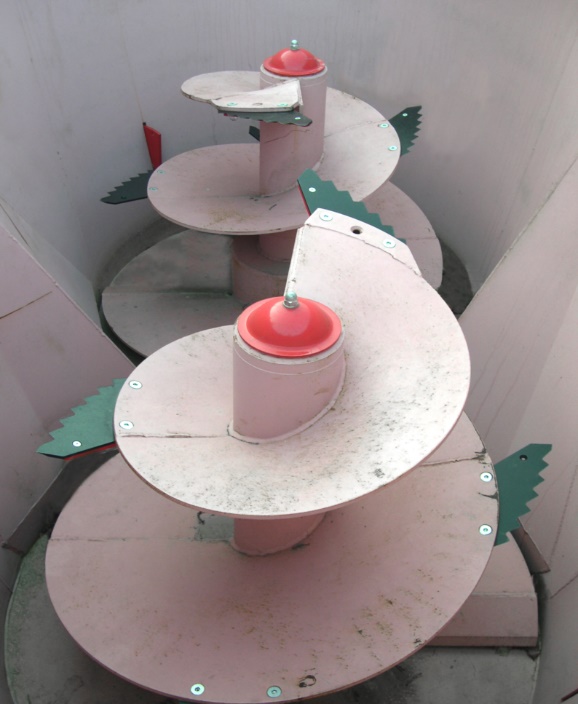 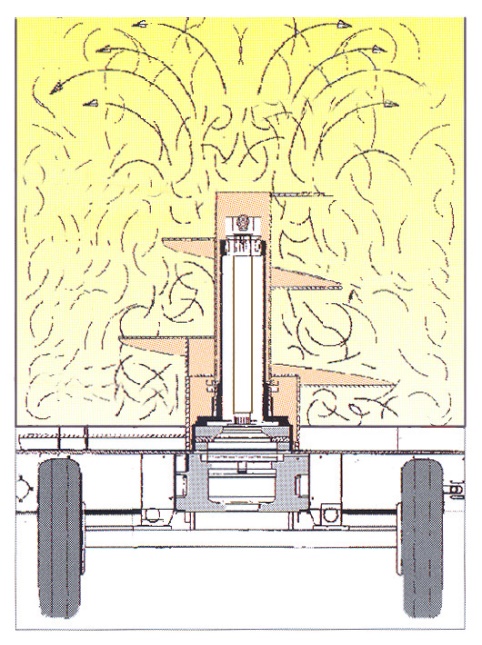 Ввод в эксплуатациюВвод в эксплуатацию производится специалистами сервисной службы ООО «БалтАгроСнаб СПб включает тренинг операторов и инженерной службы заказчика. Кроме этого, предоставляется руководство пользователя на русском языке и полный каталог запасных частей со схемами. В дальнейшем сервисное обслуживание и консультирование сертифицированными специалистами «БалтАгроСнаб СПб» В случае необходимости оперативная консультация с использованием переписки по электронной почте, каналов связи skype и телефонии, а также экстренный выезд на место для решения возникших проблем.Срок гарантийного обслуживания и условия предоставления12 месяцев на отсутствие конструкционного производственного брака без покрытия случаев естественного износа (например, потертости на деталях транспортеров и других рабочих органов, соприкасающихся с картофелем/землей, дефекты лакокрасочного покрытия и подобное, выход из строя после серьезных сбоев в сети).КОНКУРЕНТНЫЕ ПРЕИМУЩЕСТВА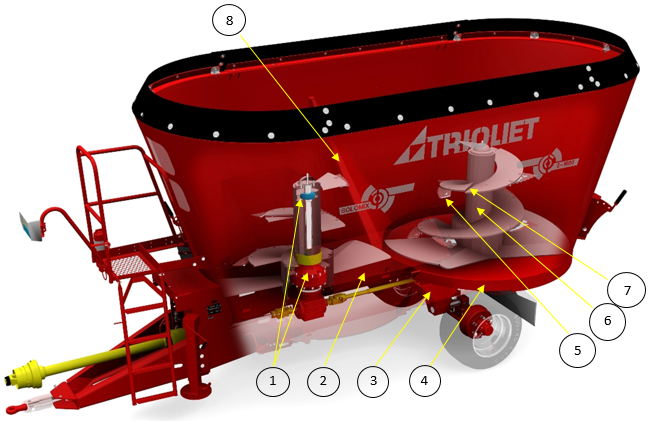 Уникальная конструкция стойки шнека. Конический роликовый подшипник без техобслуживания в качестве верхней опоры шнека – поглощает все осевые нагрузки на шнек, полностью снимая нагрузки на планетарные редукторы. Подшипник скольжения для нижней опоры шнека – поглощает радиальные нагрузки на нижнюю часть шнека, а большое расстояние между подшипниками обеспечивает максимальную жесткость.Специальное шасси для увеличения срока службы. Все смесители-кормораздатчики Trioliet имеют очень устойчивую конструкцию опоры шнека, расположенную на специальном шасси. В результате все нагрузки на шнек и его опору поглощаются шасси.Уникальная система взвешивания. Электронные системы взвешивания Trioliet в стандарте комплектуются тремя тензобалками, каждая из которых оборудована двухсторонними тензодатчиками для максимальной точности взвешивания.Обод жесткости. Специальный обод жесткости Trioliet увеличивает срок службы смесительной камеры.Запатентованные ножи шнека Trioform. Ножи шнека расположены горизонтально на лопастях шнека (параллельно днищу смесительной камеры) для оптимального эффекта резки. Снижение сопротивления с кормовой массой – снижение потребления мощности (экономия топлива). Все ножи Trioform самозатачивающиеся с увеличенным сроком службы.Шнек Twin Stream. Оптимальный процент заполнения смесительной камеры благодаря компактной конструкции шнека. Широкие лопасти шнека с плавными переходами для оптимальной равномерности и скорости смешивания. Оптимально соотношение формы шнека и конструкции смесительной камеры для идеального равномерного смешивания.Равномерная и быстрая раздача благодаря двум симметричным нижним лопастям.Специальный сварной шов шнека. Соединение сегментов шнека внахлест для увеличения срока службы.Система горизонтального смешивания. Двух и трех шнековые смесители-кормораздатчики Trioliet имеют запатентованные ассиметричные клиновые вставки для по-настоящему эффективного горизонтального смешивания и полной выгрузки.Примечания:* - в зависимости от исполнения и конкретного заказа значение может меняться.** -возможна установка колес другого типоразмера.Наименование параметраTRIOLIET SOLOMIX 2Наименование параметра24 ZKTТип смесителяполуприцепнойПрисоединительные размеры ВОМГОСТ 21909, ГОСТ 13758Объем смесительной камеры, м324*Число оборотов вала отбора мощности, об/мин.540Максимальное заполнение смесителя, %90Максимальная загрузка смесителя, кг10450*Сторона разгрузки кормо-смесиПравая, левая, в обе стороныКоличество шнеков, шт.2Количество осей, шт.2Количество шин спаренных, шт.4Размер шин 435/50 R19,5 **Давление в шинах, бар6,0*** /8,0 maxВысота выгрузки, см100*Расстояние между линиями выгрузки на две стороны (по металлу/по резине), м2,3*/2,715*Габаритные размеры, м, не более - высота3,25* - ширина (по металлу/ по резине)2,64*/2,82* - длина, включая дышло7,0*Высота смесительной камеры, м2,26*Расстояние между внешними сторонами колес, м2,01**Масса, кг7550*Максимальный общий вес, кг18000*Количество ножей на шнеке (стандартное)8Максимальное количество ножей на шнеке11*Максимальное количество контрножей2Минимальная мощность трактора на ВОМ, л.с., кВт110/80Максимальная мощность трактора на ВОМ, л.с., кВт150/110УправлениеМеханическое, из кабины      трактораДышлоРегулируемоеПроизводительность гидронасоса трактора, л/ мин 20 при давлении 170 барТип гидравлической системы трактораДвойного действияМаксимальное давление в гидросистеме, бар180Рабочий угол карданного валастандартныйТормозная системаПневматическая система тормозов + стояночный тормозМаксимальная скорость движения, км/час25Срок службы, лет7